Raport o stanie Gmin Szypliszki w 2018 roku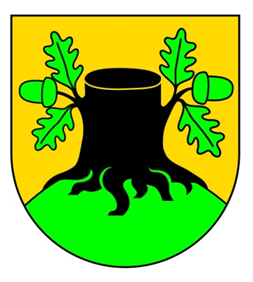 Szypliszki 2019 Gmina Szypliszki położona jest w północnej części województwa podlaskiego w powiecie suwalskim. Od północy graniczy z Litwą, od północnego – zachodu z Gminą Rutka - Tartak, od zachodu z Gminą Jeleniewo, od południa z Miastem Suwałki oraz Gminą Suwałki, od wschodu z Gminą Puńsk, a od południowego wschodu z Gminą Krasnopol. Na terenie gminy zlokalizowane jest przejście graniczne w miejscowości Budzisko.Powierzchnia gminy wynosi 154,81 km2, co stanowi 12% powierzchni powiatu suwalskiego i  0,72% powierzchni woj. podlaskiego. Na terenie Gminy Szypliszki przeważają użytki rolne stanowiące 78,06% powierzchni, lasy i grunty leśne zajmują 13,64%, nieużytki i tereny różne – 3,37%, grunty zabudowane i zurbanizowane – 3,20%, zaś grunty pod wodami – 1,73% obszaru.Realizacja Strategii Rozwoju Gminy Szypliszki na lata 2016 – 2022Dokument Strategii Rozwoju Gminy Szypliszki na lata 2016-2022 obejmuje syntetyczną diagnozę wspólnoty lokalnej, bilans strategiczny w kategoriach sił i słabości oraz szans 
i zagrożeń (analizę SWOT), a także rozstrzygnięcia strategiczne. Na ostatnią ze wskazanych kategorii składają się: wizja, cele strategiczne, cele operacyjne, kierunki działań. Ponadto, konkretyzacja zaproponowanych zapisów strategicznych następuje poprzez określenie spójności Strategii w relacji do dokumentów planujących rozwój: Polski i Europy, województwa podlaskiego, powiatu suwalskiego (w perspektywie do 2022 roku). 
W dokumencie Strategii zawarto również założenia dotyczące procesu jej wdrażania oraz ustalenia w zakresie monitoringu i ewaluacji.Strategia Rozwoju Gminy Szypliszki na lata 2016-2022 jest efektem prac zespołu zadaniowego. Dzięki zaangażowaniu przedstawicieli samorządu, organizacji publicznych, przedsiębiorców i lokalnych liderów życia społecznego, Strategia stanowi nie tylko narzędzie prowadzenia polityki rozwoju lokalnego i regionalnego, ale również syntezę świadomych wyborów i rekomendacji przedstawicieli różnych społeczności tworzących wspólnotę samorządową.W systemie zarządzania polityką rozwoju, Strategia pełni kluczową rolę, jako generalny plan postępowania władz samorządowych, partnerów gospodarczych i społecznych, którzy mogąsię na nią powoływać w procesie pozyskiwania środków zewnętrznych oraz w oparciu o nią budować własne plany strategiczne. Dzięki temu dokument ten jest również narzędziem kierowania i intensyfikowania współpracy z partnerami samorządowymi, prywatnymi 
i pozarządowymi w układzie zarówno lokalnym, jak i regionalnym. Strategia została opracowana w oparciu o metodę partycypacyjną. W celu jej przygotowania przeprowadzone zostały konsultacje społeczne z mieszkańcami, zorganizowano także badanie ankietowe mające na celu zebranie informacji na temat oczekiwanych kierunków rozwoju analizowanej jednostki samorządu terytorialnego. Ankieta została wypełniona przez uczestników spotkania roboczego, a także była dostępna dla wszystkich zainteresowanych osób na stronie Gminy Szypliszki do dnia 14.10.2016 r.Strategia Rozwoju Gminy Szypliszki na lata 2016 – 2022 została przyjęta Uchwałą Rady Gminy Szypliszki XIX/121/2016 z dnia 15 listopada 2016 roku. Dokument od tego czasu stanowi podstawę działań inwestycyjnych, oświatowych i społecznych na terenie Gminy Szypliszki, a zaplanowane w nim inwestycje i działania są systematycznie realizowane. Realizacja Lokalnego Programu Rewitalizacji dla Gminy Szypliszki na lata 2018-2023Podstawę prawną opracowania Lokalnego Programu Rewitalizacji dla Gminy Szypliszki na lata 2018-2023 stanowi art. 18 ust. 2 pkt 6 ustawy z dnia 8 marca 1990 r. o samorządzie gminnym (t.j. Dz.U. z 2017 r. poz. 1875 z późn. zm.). Opracowanie uwzględnia także zapisy Wytycznych Ministra Rozwoju w zakresie rewitalizacji w programach operacyjnych na lata 2014-2020, zwanych dalej Wytycznymi, a także ustawy z dnia 9 października 2015 r. 
o rewitalizacji (t.j. Dz. U. z 2017 r., poz. 1023 z późn. zm.), np. w odniesieniu do sposobu określenia obszaru rewitalizacji.W świetle Wytycznych Program Rewitalizacji to inicjowany, opracowany i uchwalony przez radę gminy, na podstawie art. 18 ust. 2 pkt 6 ustawy z dnia 8 marca 1990 r. 
o samorządzie gminnym, wieloletni program działań w sferze społecznej oraz gospodarczej lub przestrzenno-funkcjonalnej lub technicznej lub środowiskowej, zmierzający do wyprowadzenia obszarów rewitalizacji ze stanu kryzysowego oraz stworzenia warunków do ich zrównoważonego rozwoju, stanowiący narzędzie planowania, koordynowania 
i integrowania różnorodnych aktywności w ramach rewitalizacji.Obszar gminy znajdujący się w stanie kryzysowym z powodu koncentracji negatywnych zjawisk społecznych oraz negatywnych zjawisk gospodarczych, środowiskowych, przestrzenno-funkcjonalnych lub technicznych, można wyznaczyć jako obszar zdegradowany. Obszar obejmujący całość lub część obszaru zdegradowanego, cechujący się szczególną koncentracją wskazanych powyżej negatywnych zjawisk, na którym z uwagi na istotne znaczenie dla rozwoju lokalnego gmina zamierza prowadzić rewitalizację, wyznacza się jako obszar rewitalizacji. Obszar rewitalizacji nie może być większy niż 20% powierzchni gminy oraz zamieszkały przez więcej niż 30% mieszkańców gminy. Obszar rewitalizacji może być podzielony na podobszary, w tym obszary nieposiadające ze sobą granic wspólnych. W celu wyznaczenia obszaru zdegradowanego i rewitalizowanego opracowuje się diagnozę, w której wykorzystuje się obiektywne, weryfikowalne mierniki 
i metody badawcze dostosowane do lokalnych uwarunkowań (w celu opracowania niniejszego programu opracowano wskazaną diagnozę).Lokalny Program Rewitalizacji dla Gminy Szypliszki stanowi podstawę do realizacji działań, które mają przyczynić się do poprawy warunków życia mieszkańców wyznaczonego obszaru rewitalizacji, w szczególności tych, którzy są zagrożeni wyłączeniem z lokalnej społeczności, aby w konsekwencji doprowadzić do ich integracji społecznej.Lokalny Program Rewitalizacji dla Gminy Szypliszki na lata 2018-2023 został przyjęty uchwałą XXXIV/226/2018 z dnia 31 sierpnia 2018 r. Dokument od tego czasu stanowi podstawę działań inwestycyjnych, oświatowych i społecznych na terenie, wyznaczonych obszarów zdegradowanych: Słobódka, Becejły, Czerwonka i Kaletnik Gminy Szypliszki, a zaplanowane w nim inwestycje i działania są systematycznie realizowane.Realizacja zadań  majątkowych w roku 2018Plan wydatków majątkowych na rok 2018 zakładał  (wg stanu na 31.12.2018 roku) kwotę   - 6 615 585,00 złotych , z tego:- dotacja dla Województwa Podlaskiego -  35 000,00 zł- zadania inwestycyjne realizowane przez gminę Szypliszki -   6 580 585,00 złWykaz zadań inwestycyjnych realizowanych w roku 2018Wykonanie wydatków majątkowych : ogółem 6 209 085,60 zł, z tego:- zadania inwestycyjne realizowane przez gminę Szypliszki -   6 209 085,60 zł,- dotacja dla Województwa Podlaskiego -  0,00 zł.              Działania gminy w zakresie zadań inwestycyjnych skupiały się przede wszystkim na poprawie stanu nawierzchni dróg na terenie gminy.Na realizację zadania „Przebudowa drogi gminnej 101612B na odcinku Białobłota – Postawelek – Kociołki – km 0+000 – km 3 + 851 ”  Gmina pozyskała dotację ze środków Budżetu Państwa w ramach Programu Wieloletniego pod nazwą "Program rozwoju gminnej i powiatowej infrastruktury drogowej na lata 2016 - 2019".W roku 2018 zadbano również o infrastrukturę oświatową.  Przy wsparciu środkami UE przeprowadzono termomodernizację budynku szkoły w Kaletniku.Mając na względzie zapewnienie bezpiecznego przewozu uczniów do szkół gmina zakupiła samochód na ten cel. Wychodząc naprzeciw potrzebom i sugestiom społeczeństwa zainicjowano budowę przedszkola przy SP w Słobódce            W pierwszym półroczu 2018 roku Gmina Szypliszki przekazała dotację dla Województwa Podlaskiego na zadanie dotyczące poprawy bezpieczeństwa ruchu na drodze – budowę ścieżki rowerowej na odcinku Szypliszki – Becejły w kwocie 35 000 złotych.Z powodu odstąpienia od realizacji zadania dotacja została zwrócona na rachunek gminy.Sprawozdanie z  realizacji  programu  współpracy  z  organizacjami  pozarządowymi oraz  innymi  podmiotami  prowadzącymi  działalność  pożytku publicznego  za  2018  rok         Program współpracy z organizacjami pozarządowymi oraz innymi podmiotami prowadzącymi działalność pożytku publicznego za 2018 rok uchwalony został przez Radę Gminy w dniu 07 listopada 2017 roku uchwałą     Nr   XXVII/178/2017.          Program określił zakres i formy współpracy Gminy Szypliszki z organizacjami pozarządowymi oraz podmiotami wymienionymi w art. 3 ust.3 ustawy o działalności pożytku publicznego i o wolontariacie, prowadzącymi na obszarze Gminy Szypliszki lub na rzecz jej mieszkańców działalność pożytku publicznego, w zakresie odpowiadającym zadaniom gminy, w szczególności:zlecania podmiotom realizacji zadań Gminy  na zasadach określonych w ustawie o działalności pożytku publicznego i o wolontariaciewzajemnego informowania się o planowanych kierunkach działalności i współdziałania w celu zharmonizowania tych kierunków.         Zamiarem Gminy  Szypliszki było wspieranie podmiotów, w szczególności poprzez:udostępnianie na warunkach preferencyjnych nieruchomości lub lokali, niezbędnych podmiotom do prowadzenia działalności związanej z realizacją zadań gminy;udzielanie pomocy w nawiazywaniu kontaktów z innymi organizacjami oraz instytucjami samorządowymi; udostępnianie podmiotom formularzy ofert na realizację zadań gminy i sprawozdań z ich wykonania.        Zakres przedmiotowy współpracy Gminy Szypliszki z organizacjami oraz  innymi podmiotami obejmował zadania z zakresu:upowszechniania kultury fizycznej i sportu,ekologii i ochrony środowiska,udzielania rodzinom, w których wystepują problemy alkoholowe pomocy psychospołecznej i prawnej, a w szczególności ochrony przed przemocą w rodzinierealizacji programów profilaktycznych w zakresie organizacji czasu wolnego dzieci i młodzieży, stanowiacych alternatywę wobec używania alkoholu i narkotyków,zapewnienia prawidłowego wypoczynku dzieci i młodzieży szkolnej pozostającej w szczególnie trudnej sytuacji rodzinnej, w której występują problemy alkoholowe.       W roku 2018 z budżetu Gminy Szypliszki nie były udzielane dotacje na realizację projektów żadnym organizacjom pozarządowym, ani innym podmiotom prowadzącym działalność pożytku publicznego. Inwestycje, gospodarka lokalowa, gospodarka gruntami   Inwestycje gminne w roku 2018 realizowano głównie w czterech obszarach:1.	Budowa i modernizacja dróg2.	Remonty i rozbudowa gminnych obiektów użyteczności publicznej3.	Remonty, konserwacja i bieżące utrzymanie gminnych sieci wod-kan4.	Zakup różnego rodzaju wyposażenia oraz środków transportu.Największe środki wydatkowano na drogi – blisko 8 mln. Finansowanie wszystkich inwestycji pochodziło z UE i budżetu Gminy.  II    Gmina Szypliszki realizuje wieloletni program gospodarowania mieszkaniowym zasobem Gminy, w ramach którego prowadzi administrowanie siedmioma lokalami mieszkalnymi polegające na ustalaniu polityki czynszowej oraz bieżącej konserwacji i remontowaniu budynków, w których mieszkania się znajdują.III    Nieruchomości gruntowe wchodzące w skład gminnego zasobu gruntów  obejmują obszar o powierzchni łącznej w ilości blisko 250 ha. Największą część tych gruntów  stanowią grunty zajęte pod drogi gminne, na drugiej pozycji, pod względem rodzaju użytkowania, znajdują się grunty stanowiące użytki rolne, na trzeciej pozycji są lasy gminne i nieużytki  oraz grunty pod wodami i inne. Pomijając powierzchnię dróg gminnych, znaczenie gospodarcze dla Gminy mają nieruchomości o obszarze 75 ha, wliczając do nich posesje szkolne. Gospodarowanie gminnym zasobem gruntów polega na ich wydzierżawianiu, zamianie bądź sprzedaży, wszystkie te czynności odbywają się za zgodą Rady Gminy Szypliszki, a do sprzedaży przeznacza się grunty nieistotne strategicznie dla rozwoju Gminy Szypliszki.Realizacja „Wieloletniego programu usuwania azbestu i wyrobów zawierających azbest z terenu Gminy Szypliszki na lata 2012-2032Gmina Szypliszki od 2013 roku realizuje program usuwania azbestu i wyrobów zawierających azbest z terenu Gminy Szypliszki na lata 2012-2032 uchwalony przez Radę Gminy Szypliszki uchwałą Nr XVII/113/2012 z dnia 26 czerwca 2012 r. W ramach realizacji programu w 2018 roku zdemontowano i przekazano do utylizacji 122,08 Mg eternitu, w tym: 29,67 z demontażu dachów, 92,41- zdemontowany we własnym zakresie przez właścicieli nieruchomości. Łączna wartość prac w 2018 roku to kwota 54.550,94 zł.Na sfinansowanie realizacji tego zadania Gmina Szypliszki ubiegała się o dotację celową z Regionalnego Programu Operacyjnego Województwa Podlaskiego na lata 2014-2020. Wysokość dotacji : 46.064,15 zł. Pozostała kwota 8.486,79 zł – środki własne Gminy Szypliszki.Realizacja Programu opieki nad zabytkami dla Gminy Szypliszki na lata 2017-2020 - uchwalony przez Radę Gminy Szypliszki uchwałą Nr XXIII/148/2017 z dnia 30 maja 2017 r.W 2018 roku , w ramach realizacji Programu opieki nad zabytkami dla Gminy Szypliszki na lata 2017-2020, wykonano prace konserwatorskie i pielęgnacyjne na cmentarzach wojennych i grobach poległych podczas wojen i powstań narodowych. Zakres prac porządkowych został ustalony w Porozumieniu z Wojewodą Podlaskim, zawartym w dniu 28 marca 2018 r. W ramach posiadanych do dyspozycji środków finansowych wykonano następujące prace konserwatorskie i porządkowe:Poprawiono ogrodzenia na cmentarzach po zimie oraz wymieniono bramkę na cmentarzu w Wygorzelu,Zakonserwowano wszystkie krzyże na obu cmentarzach. Oczyszczono płyty nagrobne na cmentarzu w Szypliszkach z mchu i innych drobnych roślin.Przez cały sezon wykaszano i czyszczono z gałęzi  teren wewnątrz ogrodzenia i przy ogrodzeniu a także porządkowano mogiły w lesie w Krzywólce.Z uwagi na leśną lokalizację cmentarzy, są one narażone na ciągłe uszkodzenia drewnianych ogrodzeń przez łamane przez wiatry konary drzew lub dziką zwierzynę (w okolicy cmentarza w Szypliszkach prowadzą ścieżki  łosi). Koszt realizacji zadań w 2018 r. wynosi 6.500 zł. W tym  4.500 zł. Dotacja Wojewody Podlaskiego, 2000 zł. – środki własne Gminy Szypliszki.ROCZNE SPAWOZDANIE Z DZIAŁALNOŚCI SPORTOWO -REKREACYJNEJ ŚWIETLICY GMINNEJ W SZYPLISZKACH 	Świetlica Gminna w Szypliszkach w roku 2018 realizowała zadania wynikające z Regulaminu uchwalonego przez Radę Gminy w Szypliszkach. Działalność prowadzona jest w oparciu o posiadaną bazę lokalową, współpracę ze szkołami z terenu Gminy Szypliszki i Zrzeszeniem Ludowe Zespoły Sportowe w Suwałkach. Praca skupia się na popularyzowaniu i upowszechnianiu kultury fizycznej poprzez organizację różnego typu imprez i zawodów sportowych oraz uczestnictwie w organizowanych przez LZS imprezach. W 2018 roku prowadzone były i są nadal zajęcia pozaszkolne i pozalekcyjne w Szkole Podstawowej w Słobódce oraz na miejscowym boisku gminnym dla młodzieży oraz osób dorosłych z zakresu Piłka Nożna, Piłka Nożna Halowa, Piłka Siatkowa i Badminton.W roku 2018 Świetlica Gminna w Szypliszkach zorganizowała następujące imprezy i zawody sportowo-rekreacyjne:Turniej Piłki Nożnej Szkół Podstawowych o Puchar Przewodniczącego Rady Gminy Szypliszki (luty 2018)Turniej Wiedzy o Bezpieczeństwie w Ruchu Drogowym (kwiecień 2018)II Memoriał w Tenisie Stołowym im. Piotra Dawida Puchlika pod Patronatem Przewodniczącego Rady Gminy Szypliszki (kwiecień 2018)Turniej Piłki Nożnej Dziewcząt Ze Szkół Podstawowych o Nagrodę Kierownika Świetlicy Gminnej w Szypliszkach (maj 2018)Biegi Przełajowe o Nagrodę Przewodniczącego Rady Gminy Szypliszki 
(maj 2018)Turniej Piłki Nożnej Szkół Podstawowych o Puchar Wójta Gminy Szypliszki (czerwiec 2018)	Lista imprez i zawodów sportowo-rekreacyjnych w których braliśmy udział jako LZS Szypliszki:1.   Powiatowa Liga LZS w Piłce Nożnej Mężczyzn o Puchar Starosty Suwalskiego – Miejsce 4Turniej Siatkówki Plażowej o Nagrodę Wójta Gminy Wiżajny – Miejsce 2Powiatowy Turniej LZS w Piłce Nożnej Mężczyzn o Puchar Starosty Suwalskiego – Miejsce 5Turniej Piłki Siatkowej o Puchar Podlaskiego Biura Nieruchomości- Miejsce 2Najważniejsze wydarzenia kulturalne 2018 r.  18. 03 – Świetlica współorganizowała  ze Starostwem Powiatowym w Suwałkach  XVI Spotkanie Zespołów Śpiewających Pieśni Wielkopostne pn. „Pieśń Wielkopostna w Tradycji Ludowej Suwalszczyzny” które odbyły się w kościele parafialnym  w Kaletniku.                                       28. 03 – został przeprowadzony przez Świetlicę  gminny etap Ogólnopolskiego Turnieju Bezpieczeństwa w Ruchu Drogowym.17.05 – w Świetlicy Gminnej odbył się międzyszkolny przegląd piosenki  o tematyce zdrowotnej „Grunt to zdrowie” – współorganizowany ze Szkołą Podstawową w Słobódce.07.07 – odbył się organizowany przez Świetlicę Festyn w Kaletniku.08.07. – odbyła się impreza masowa „Festyn w Becejłach”,  której organizatorem była Świetlica.Dożynki Parafialno-Gminne w Becejłach. Wystawa i konkurs wieńców dożynkowych, występy zespołów ludowych oraz cyrku z Czerniachowska (Rosja), zabawy, gry i atrakcje dla dzieci, wieczorem zabawa przy muzyce rozrywkowej (Impreza masowa). 26 sierpnia 2018.11. 11 - Uroczyste obchody Święta Niepodległości w kościele parafialnym w Becejłach – Msza Święta i Patriotyczna Wieczornica „Ku Niepodległej” przygotowana przez zespół  „Pogranicze” i harcerzy  działających przy Szkole Podstawowej w Słobódce.   Zespół Folklorystyczny „Pogranicze” działający przy Świetlicy Gminnej w Szypliszkach brał udział w następujących imprezach:                                                                                                                                                XV Powiatowe Spotkania Zespołów Ludowych Suwalszczyzny Śpiewających Majowe Pieśni Religijne „Chwalcie łąki umajone” w  Rakówku gm. Przerośl.                      27 maja 2018  XXV Regionalny Przegląd Orkiestr Ochotniczych Straży Pożarnych w Suwałkach – oprawa Mszy Świętej i koncert Pieśni Patriotycznych.                                                          17  czerwca 2018 r. „Noc świętojańska w Turtulu” – koncert pieśni z pogranicza polsko-litewskiego  wykonany przez zespoły „Pogranicze” i „Sudonia” z Kazlu Rudy.                                          22 czerwca 2018 III Festiwal  Tradycji Ludowych „U zbiegu rzek” w Stężycy woj. lubelskie.            W konkursie pieśni rekruckich -  nagroda główna  Ministra Kultury i Dziedzictwa Narodowego.                                                                                                                                06-08 lipca 2018  Polsko – Litewski Piknik Niepodległościowy w Sejnach.                                                 15 lipca 2018   XIX Suwalski Jarmark Folkloru. Przegląd  zespołów, śpiewaków i muzykantów z Suwalszczyzny w celu wytypowania najlepszych wykonawców na Ogólnopolski Festiwal Kapel i Śpiewaków Ludowych do Kazimierza Dolnego nad Wisłą w 2019 r. Zostali wytypowani z zespołu „Pogranicze”:  Grupa śpiewacza -  mężczyźni, członkini zespołu Urszula Andruszkiewicz jako solistka śpiewaczka i harmonista Józef Luty.                                                                                                                                            28-29 lipca 2018                                                                                                                                                 Festyn „Swojskie klimaty” w Wiżajnach. 15 lipca 2018  Jubileusz 40-lecia  Suwalskiego Oddziału Stowarzyszenia Twórców Ludowych, oraz 45-lecia Zespołu Regionalnego „Lipsk” w Lipsku.                                                             12 sierpnia 2018  Oprawa Mszy Św. odpustowej - Wniebowzięcie Najświętszej Maryi Panny w Wigrach.                                                                                                                                                 15 sierpnia 2018  XX  Krajowy Festiwal Zespołów Ludowych OSP -  Bielsk Podlaski.                                                                                                                                                              18-19 sierpnia 2018 25.08 –Konferencja Historyczna „Bohaterowie Suwalszczyzny 1918 – 1920” w Wigrach. Koncert Pieśni Patriotycznych. 25 sierpnia 2018Dożynki Powiatowe w Dowsudzie.                                                                                           02 września  2018.Jubileusz 20-lecia działalności Kameralnego Chóru Mieszanego „Cantus”  w Połczynie Zdroju.                                                                                                                                     14-16 września 2018. Koncert p.t. „Pieśni z naszych stron”  w Filharmonii Podlaskiej w Białymstoku. 05 października 2018.   Jubileusz 50-lecia działalności Stowarzyszenia Twórców Ludowych w Trybunale Koronnym w Lublinie.  Na uroczystości solistka naszego zespołu Aniela Murawska została odznaczona Srebrnym Krzyżem Zasługi, kierownik  zespołu został uhonorowany Dyplomem Ministra Kultury i Dziedzictwa Narodowego za szczególne zasługi w upowszechnianiu kultury ludowej.                                                         17 października 2018.Sesja filmowa TVP do audycji p.t. Szlakiem Kolberga” z udziałem Radzimira Dębskiego, Jacka Hałasa i Józefa Murawskiego oraz kilku śpiewaków z zespołu. 29-30 października 2018. Koncerty z okazji 100-ej rocznicy odzyskania Niepodległości Polski i Litwy w Kiejdanach, Poniewieżu i Kownie organizowane przez Stowarzyszenie Polaków Kiejdan i Oddział Polaków Litwy „Lauda”.                                                                                  03-04 listopada 2018.Koncert  p.t. „Jesteśmy w domu” w Filharmonii Szczecin.                                                      06 listopada 2018.Koncert Pieśni Patriotycznych na uroczystym uczniowskim apelu z okazji 100-nej rocznicy odzyskania Niepodległości przez Polskę  w Szkole Podstawowej w Słobódce. 09 listopada 2018.  Uroczysta Wieczornica  z okazji 100-lecia odzyskania przez Polskę Niepodległości w Szkole Podstawowej w Kaletniku.                                                                   09 listopada 2018Inauguracja obchodów setnej rocznicy Odzyskania Niepodległości Polski organizowanej przez Zarząd Główny Ochotniczych Straży Pożarnych w Świątyni Opatrzności Bożej w Warszawie – oprawa  Mszy Św. pod przewodnictwem JE Kardynała Kazimierza Nycza oraz koncert Pieśni Patriotycznych wykonanych przez połączone chóry i zespoły (300 osób  śpiewających) oraz połączone orkiestry dęte (800 muzyków).                                                                                                       18 listopada 2018. XV Festiwal Tańca Tradycyjnego z obszaru Morza Bałtyckiego „Jantarny Chorowod” w Kaliningradzie – Rosja.                                                                                                   24 listopada 2018.„Festiwal  z Pogranicza Kultur” organizowany przez Bemowskie Centrum Kultury w Warszawie.   (występ 1 godz.)                                                                                                                      28 listopada 2018.  XXVII Wigilia Chłopska dla zespołów ludowych organizowana  przez Starostę Powiatu Suwalskiego.                                                                                                                                 15 grudnia 2018.Analiza stanu gospodarki odpadami komunalnymi na terenie Gminy SzypliszkiObecny system gospodarki odpadami na terenie Gminy Szypliszki oparty jest o w/w akty prawne oraz założenia zapisane w Planie Gospodarki Odpadami Województwa Podlaskiego na lata 2016-2022. Plan Gospodarki Odpadami Województwa Podlaskiego wyznaczył następujące cele główne, o które musi być oparty system gospodarowania odpadami na terenie Gminy Szypliszki:1) Zwiększenie udziału odzysku, w szczególności recyklingu w odniesieniu do szkła, metali, tworzyw sztucznych oraz papieru i tektury, jak również odzysku energii z odpadów zgodnego z wymogami ochrony środowiska.2) Zwiększenie ilości zbieranych selektywnie odpadów niebezpiecznych występujących w strumieniu odpadów komunalnych.3) Wyeliminowanie praktyki nielegalnego składowania odpadów.Działania w zakresie selektywnego zbierania odpadów na terenie województwa podlaskiego obejmują:1) Prowadzenie selektywnego zbierania i odbierania co najmniej następujących frakcji odpadów komunalnych:a. odpady zielone z pielęgnacji ogrodów i parków,b. papier i tektura (w tym opakowania, gazety, czasopisma, itd.),c. odpady opakowaniowe ze szkła w podziale na szkło bezbarwne i kolorowe,d. opakowania wielomateriałowe,e. tworzywa sztuczne i metale,f. zużyte baterie i akumulatory,g. zużyty sprzęt elektryczny i elektroniczny,h. przeterminowane leki,i. chemikalia (farby, rozpuszczalniki, oleje odpadowe, itd.),j. meble i inne odpady wielkogabarytowe,k. odpady budowlano - remontowe.l. zużyte opony.2) Pozostałe frakcje odpadów komunalnych mogą być zbierane łącznie jako zmieszane odpady komunalne.3) Systemy selektywnego zbierania odpadów w poszczególnych gminach należy dostosować do lokalnych uwarunkowań technicznych, organizacyjnych i społecznych, w powiązaniu z potrzebą osiągnięcia określonych prawem poziomów zagospodarowania poszczególnych odpadów.4) Jednym z systemów selektywnej zbiórki odpadów opakowaniowych może być zbiórka odpadów opakowaniowych po napojach przez jednostki handlowe, jako opakowania jednostkowe objęte kaucją; 5) Odpady zebrane selektywnie należy gromadzić i transportować w sposób zapobiegający ich zmieszaniu. 6) Organizacja w gminach Punktów Selektywnego Gromadzenia Odpadów. 7) Organizacja nowych i rozwój istniejących systemów zbierania odpadów niebezpiecznych występujących w strumieniu odpadów komunalnych, np. w oparciu o: - sieci zbierania poszczególnych rodzajów odpadów niebezpiecznych, - placówki handlowe, apteki, zakłady serwisowe oraz punkty zbierania poszczególnych rodzajów odpadów niebezpiecznych (np. przeterminowane lekarstwa, oleje odpadowe, baterie, akumulatory), - stacjonarne lub mobilne punkty zbierania odpadów niebezpiecznych, - regularne odbieranie odpadów niebezpiecznych od mieszkańców prowadzących ich selektywne zbieranie przez podmioty prowadzące działalność w zakresie odbierania odpadów komunalnych od właścicieli nieruchomości.W województwie podlaskim wydziela się cztery regiony gospodarki odpadami (RGO): Centralny, Południowy, Północny i Zachodni. Gmina Szypliszki przynależy do Północnego regionu gospodarki odpadami. ZUOK w Suwałkach jest miejscem zagospodarowywania odpadów komunalnych, odpadów zielonych oraz pozostałości z sortowania odpadów komunalnych przeznaczonych do składowania- zebranych z terenu Gminy Szypliszki.1. W wyniku przeprowadzonego przetargu nieograniczonego, odbiór odpadów komunalnych i ich zagospodarowanie od właścicieli nieruchomości zamieszkałych i niezamieszkałych, na których powstają odpady komunalne, realizowany jest przez MPO Sp. zo.o. ul. 42 Pułku Piechoty 48, 15-950 Białystok z siedzibą w Augustowie ul. 3 Maj 53, 16-300 Augustów. 2. Nowy przejęty przez Gminę system gospodarki odpadami komunalnymi wiązał się z wprowadzeniem opłaty za gospodarowanie odpadami komunalnymi. Rada Gminy Szypliszki wybrała metodę naliczania opłaty mieszkańcom gminy od gospodarstwa domowego w zależności od ilości osób w gospodarstwie domowym. Nieruchomości niezamieszkałe obciążane są opłatą w zależności od ilości wytworzonych odpadów tj. wielkości pojemnika na danej nieruchomości. W 2016 roku znowelizowana ustawa o utrzymaniu czystości i porządku w gminach wprowadziła opłatę ryczałtową od nieruchomości, na których znajdują się działki letniskowe i innych nieruchomości wykorzystywanych na cele rekreacyjno- wypoczynkowe.Stawki opłaty za gospodarowanie odpadami komunalnymi w przypadku gdy odpady są zbierane i odbierane w sposób selektywny w roku 2018:Gospodarstwa domowe	Stawki obowiązujące w 2018 r. w zł1 osobowe	8,002 osobowe	17,003 osobowe	23,004 osobowe	34,005 osobowe	42,006 osób i więcej	43,00Stawki opłaty za gospodarowanie odpadami komunalnymi w przypadku gdy odpady nie są zbierane i odbierane w sposób selektywny w roku 2018:Gospodarstwa domowe	Stawki obowiązujące w 2018 r. w zł1 osobowe	12,002 osobowe	23,003 osobowe	40,004 osobowe	51,005 osobowe	56,006 osób i więcej	59,00W przypadku nieruchomości, na których nie zamieszkują mieszkańcy a powstają odpady komunalne stawki za pojemnik w roku 2018 przedstawiały się następująco:Pojemnik	Stawki obowiązujące w 2018 r. w zł	Selekcja	Bez selekcji35- 60 l	9,00	13,00120 l	19,00	27,00240 l	27,00	42,001100 l	79,00	118,00KP 5,5	360,00	586,00KP- 7	497,00	742,00Opłata za gospodarowanie odpadami komunalnymi dla nieruchomości, na których znajdują się domki letniskowe, lub inne nieruchomości wykorzystywane na cele rekreacyjno- wypoczynkowe, wykorzystywane jedynie przez część roku, jeżeli odpady komunalne są zbierane i odbierane:- w sposób selektywny: 168,00 zł za domek letniskowy;- w sposób nieselektywny: 222,00 zł za domek letniskowy.3. Właściciele nieruchomości z terenu Gminy Szypliszki obowiązani są do selektywnego zbierania następujących rodzajów odpadów:1) zielone, odpady biodegradowalne;2) papier i tektura (w tym opakowania, gazety, czasopisma itp.);3) odpady opakowaniowe ze szkła;4) tworzywa sztuczne i metale;5) zużyte baterie i akumulatory;6) zużyty sprzęt elektryczny i elektroniczny;7) przeterminowane leki;8) chemikalia;9) meble i inne odpady wielkogabarytowe;10) zużyte opony;11) odpady budowlane i rozbiórkowe;12) opakowania wielomateriałowe.	Zaleca się aby odpady biodegradowalne gromadzone były w przydomowych kompostownikach. Gmina Szypliszki jest gminą rolniczą i odpady biodegradowalne w 90% zagospodarowywane są w gospodarstwach jak również prowadzone są przydomowe kompostowniki. Odpady zmieszane gromadzone są w pojemnikach i workach czarnego koloru. Odpady z papieru i tektury gromadzone są w worki koloru niebieskiego, szkło gromadzone jest w workach koloru zielonego zaś tworzywa sztuczne i plastik gromadzony jest w workach koloru żółtego. Worki są dostarczane bezpłatnie w ramach opłaty uiszczanej przez mieszkańców przez wykonawcę umowy. Właściciele nieruchomości zamieszkałych i niezamieszkałych musieli we własnym zakresie zakupić pojemniki na odpady zmieszane.W Gminie Szypliszki odebrano następujące ilości odpadów komunalnych z podziałem na poszczególne frakcje:Kod odpadów	Roczna ilość odpadów w Mg 201820 03 01– niesegregowane (zmieszane) odpady komunalne	429,94020 01 02 – Szkło	26,18020 02 01 – Odpady ulegające biodegradacji	Kompostownik (90%)20 03 07 – Odpady wielkogabarytowe	8,96015 01 06 – Zmieszane odpady opakowaniowe	41,98015 01 07 – Opakowania ze szkła	14,5404.Od sierpnia 2013 r. funkcjonuje przy Oczyszczalni Ścieków w Słobódce Punkt Selektywnej Zbiórki Odpadów Komunalnych (PSZOK) czynny w każdą drugą i ostatnią sobotę miesiąca w godz. 10.00-14.00. W PSZOK-u oddać można zużyte baterie i akumulatory, opakowania po chemikaliach i przeterminowane leki, zużyty sprzęt elektryczny i elektroniczny, tekstylia, odpady wielkogabarytowe oraz zużyte opony. Transport odpadów do PSZOK mieszkańcy zapewniają we własnym zakresie i na własny koszt.	Mieszkańcy, którzy chcą oddać odpady wielkogabarytowe (stare meble), zużyty sprzęt elektryczny i elektroniczny zamiar ten zgłaszają w Urzędzie Gminy Szypliszki w pokoju Nr 7. Następnie pracownicy firmy wywozowej odbierają odpady z posesji.	Dodatkowo pojemnik na przeterminowane leki został ustawiony w aptece w miejscowości Szypliszki, przy ul. Suwalskiej 21. 	Pojemniki na zużyte baterie i akumulatory zostały ustawione w Zespole Szkół w Słobódce, w Zespole Szkół w Kaletniku oraz w Urzędzie Gminy Szypliszki.IV OCENA MOŻLIWOŚCI TECHNICZNYCH I ORGANIZACYJNYCH GMINY W ZAKRESIE GOSPODAROWANIA ODPADAMI1. Możliwość przetwarzania zmieszanych odpadów komunalnych, odpadów zielonych oraz pozostałości z sortowania odpadów komunalnych przeznaczonych do składowania.Przetwarzanie rozumiane jest jako proces odzysku lub unieszkodliwiania, w tym przygotowanie poprzedzające odzysk lub unieszkodliwianie.Możliwości przetwarzania zmieszanych odpadów komunalnych związane są z ich zagospodarowaniem w poszczególnych instalacjach do odzysku (głównie instalacje mechaniczno-biologiczne przetwarzania odpadów komunalnych) lub unieszkodliwiania (głównie składowanie odpadów na składowiskach).Na podstawie obowiązujących przepisów podmiot odbierający odpady komunalne od właścicieli nieruchomości zamieszkałych jak również niezamieszkałych obowiązany jest do przekazywania zmieszanych odpadów komunalnych, odpadów zielonych oraz pozostałości z sortowania odpadów komunalnych przeznaczonych do składowania do regionalnej instalacji do przetwarzania odpadów komunalnych. Zgodnie z Wojewódzkim Planem Gospodarki Odpadami Komunalnymi Gmina Szypliszki należy do Regionu Północnego gospodarki odpadami. W związku z czym odpady komunalne odebrane z terenu naszej gminy transportowane są przez przedsiębiorcę do Regionalnej Instalacji Przetwarzania Odpadów Komunalnych tj. do Zakładu Utylizacji Odpadów Komunalnych w Suwałkach. Na terenie Gminy Szypliszki nie ma możliwości przetwarzania odpadów komunalnych. 2. Potrzeby inwestycyjne związane z gospodarowaniem odpadami komunalnymi.              W 2018 r. na terenie gminy nie zrealizowano żadnych zadań inwestycyjnych związanych z gospodarowaniem odpadami komunalnymi.Na terenie Gminy Szypliszki nie ma możliwości przetwarzania odpadów komunalnych. W regionie Północnym, do którego należy Gmina Szypliszki, funkcjonuje regionalna instalacja w Suwałkach, która ma wystarczającą moc przerobową. Wszystkie zabrane odpady komunalne są dostarczane do regionalnej instalacji przetwarzania odpadów komunalnych lub do instalacji zastępczej obsługi regionu. Odpady z terenu Gminy Szypliszki trafiają do Przedsiębiorstwa Gospodarki Odpadami w Suwałkach ul. Raczkowska 150 A.3. Liczba ludności.Gmina Szypliszki liczy 4001 mieszkańców (stan na 31.12.2018r.). W deklaracjach o wysokości opłaty za gospodarowanie odpadami komunalnymi, złożonych w urzędzie gminy, ujętych zostało 2942 mieszkańców (stan na 31.12.2018r.). Różnica w podanej liczbie mieszkańców wynika m.in. z tego, że wielu uczniów i studentów kontynuuje naukę poza miejscem stałego zameldowania. Analogiczna sytuacja występuje wśród osób czynnych zawodowo, którzy ze względu na wykonywaną pracę przebywają poza terenem gminy. Na bieżąco prowadzone są działania mające na celu weryfikację danych zawartych w deklaracjach i sprawdzenie ich ze stanem faktycznym. Zobowiązane do uiszczania opłaty są osoby faktycznie zamieszkujące daną nieruchomość, bytujące na terenie danej nieruchomości (fakt zameldowania nie jest tożsamy z faktem przebywania, bytowania).•	Liczba mieszkańców Gminy Szypliszki wynosi 4001 na dzień 31.12.2018 r.•	Liczba złożonych deklaracji ogółem: 1202•	Liczba złożonych deklaracji z nieruchomości zamieszkałych: 998 (tj. 2942 osób)•	Liczba złożonych deklaracji na zbiórkę odpadów zmieszanych: 280 (824 osób) •	Liczba złożonych deklaracji na selektywną zbiórkę: 718 (2118 osób) 4. Liczba właścicieli nieruchomości, którzy nie złożyli deklaracji o wysokości opłaty za gospodarowanie odpadami komunalnym.	W 2018 roku na terenie Gminy Szypliszki wszyscy mieszkańcy złożyli deklarację o gospodarowaniu odpadami komunalnymi, a tym samym wypełnili ciążący na nich obowiązek ustawowy.5.	Liczba nieruchomości niezamieszkałych. Gmina Szypliszki do systemu gospodarowania odpadami komunalnymi przyjęła nieruchomości niezamieszkałe, w zawiązku z czym do złożenia deklaracji zobowiązani zostali przedsiębiorcy działający na terenie gminy jak również osoby prawne. Na terenie gminy występują nieruchomości częściowo zamieszkałe tj. nieruchomości, na których zamieszkują mieszkańcy i prowadzona jest na nich działalność gospodarcza. Osoby, które składają deklarację i zaznaczają opcję nieruchomość częściowo zamieszkała uiszczają opłatę za gospodarstwo domowe plus opłatę za pojemnik.•	Liczba złożonych deklaracji ogółem z nieruchomości niezamieszkałych: 204•	W tym ilość złożonych deklaracji na nieruchomości wykorzystywane rekreacyjnie: 147	Na terenie gminy znajduje się Przejście Graniczne w Budzisku w związku z tym na trasie drogi krajowej nr 8 znajdują się miejsca obsługi podróżnych tzw. zajady dla TIR-ów. W miejscach tych produkowane jest dużo odpadów komunalnych. Zajazdy wykazują w większości pojemniki KP-7. Odbiór odpadów odbywa się tam dwa razy w miesiącu, w jednym przypadku odbiór następuje cztery razy w miesiącu. Na osiedlu mieszkaniowym w Słobódce ustawione są 3 pojemniki KP-7, z których korzystają trzy wspólnoty mieszkaniowe. Osoby prowadzące działalność gospodarczą korzystają z pojemników 1100l, 240l i 120 l. Gmina Szypliszki jest gminą turystyczną w związku z czym wiele osób przyjezdnych korzysta z systemu gospodarki odpadami. Turyści składają deklaracje za gospodarowanie odpadami komunalnymi i płacą opłatę ryczałtową. Na trzech wioskach letniskowych w okresie od maja do końca października ustawiane są pojemniki KP-7, z których korzystają turyści.6.	Ilości odpadów komunalnych wytworzonych na terenie Gminy Szypliszki w 2018 roku.Kod odpadów6)	Rodzaj odpadów6)	Masa odebranych odpadów komunalnych przekazanych do zagospodarowania7) [Mg]	Sposób zagospodarowania odebranych odpadów komunalnych10)	Nazwa instalacji, do której zostały przekazane odpady komunalne 	Adres instalacji11)15 01 06	Zmieszane odpady opakowaniowe	41,980	R12	ZUOK Suwałki	ul. Buczka 150a, 16-400 Suwałki 15 01 07	Opakowania ze szkła	14,540	R5	Zakład Uzdatniania Stłuczki Szklanej	Pełkinie 136a, 37-511 Wólka Pełkińska20 01 02	Szkło	26,180	R12	ZUOK Suwałki	ul. Buczka 150a, 16-400 Suwałki 20 03 01	Niesegregowane (zmieszane) odpady komunalne	429,940	R12	ZUOK Suwałki	ul. Buczka 150a, 16-400 Suwałki 20 03 07	Odpady wielkogabarytowe	8,960	R12	ZUOK Suwałki	ul. Buczka 150a, 16-400 Suwałki SUMA	521,600	Ilość odpadów komunalnych dostarczonych do PSZOK przez mieszkańców gminy w 2018 roku:Nazwa i adres punktu	Kod zebranych odpadów komunalnych4)	Rodzaj zebranych odpadów komunalnych4)	Masa zebranych odpadów komunalnych5)[Mg]Punkt Selektywnej Zbiórki Odpadów Komunalnych, Słobódka 50, 16-411 Słobódka 	20 03 07	Odpady wielkogabarytowe	3,7407.	Osiągnięte poziomy recyklingu w 2018 roku.Informacja o osiągniętym poziomie recyklingu i przygotowania do ponownego użycia papieru, metali, tworzyw sztucznych i szkła:Masa wytworzonych odpadów komunalnych przez jednego mieszkańca na terenie województwa (MwGUS)30)	235Łączna masa odpadów komunalnych: papieru, metali, tworzyw sztucznych i szkła przygotowanych do ponownego użycia  i poddanych recyklingowi7), 28) [Mg]	93,380Łączna masa odebranych i zebranych odpadów komunalnych od właścicieli nieruchomości7), 31) [Mg]	521,600Udział morfologiczny papieru, metali, tworzyw sztucznych, szkła i wielomateriałowych w składzie morfologicznym odpadów komunalnych32) [%]	31,80%Osiągnięty poziom recyklingu i przygotowania do ponownego użycia33) papieru, metali, tworzyw sztucznych i szkła [%]	42,47%Informacja o osiągniętym poziomie recyklingu, przygotowania do ponownego użycia i odzysku innymi metodami innych niż niebezpieczne odpadów budowlanych i rozbiórkowych:Łączna masa innych niż niebezpieczne odpadów budowlanych i rozbiórkowych przygotowanych do ponownego użycia, poddanych recyklingowi i innym procesom odzysku7)  Mrbr [Mg]	nie dotyczyOsiągnięty poziom recyklingu, przygotowania do ponownego użycia i  odzysku innymi metodami33) innych niż niebezpieczne odpadów budowlanych i rozbiórkowych [%]	nie dotyczyInformacja o osiągniętym poziomie ograniczenia masy odpadów komunalnych ulegających biodegradacji przekazywanych do składowania:Masa zmieszanych odpadów komunalnych odebranych przez gminęw roku sprawozdawczym [Mg]	429,940Masa zmieszanych odpadów komunalnych odebranych w gminie w roku sprawozdawczym [Mg]	429,940Masa zmieszanych odpadów komunalnych odebranych przez gminę w ostatnim półroczu poprzedzającym rok sprawozdawczy34) [Mg]	207,220Masa zmieszanych odpadów komunalnych odebranych w gminie w ostatnim półroczu poprzedzającym rok sprawozdawczy34) [Mg]	207,220Masa odpadów komunalnych ulegających biodegradacji wytworzona w 1995 r.7), 35) - OUB1995 [Mg]	200,130Masa odpadów ulegających biodegradacji zebranych, odebranych i przetworzonych ze strumienia odpadów komunalnych z obszaru gminy/związku międzygminnego, przekazanych do składowania7)  MOUBR35) [Mg]	0Osiągnięty poziom ograniczenia masy odpadów komunalnych ulegających biodegradacji przekazywanych do składowania36),37) [%]	0 Analizując powyższe dane można stwierdzić, że gospodarka odpadami komunalnymi na terenie gminy Szypliszki jest prowadzona prawidłowo. Osiągnięto właściwy poziom recyklingu. Zdecydowana większość odpadów komunalnych jest poddawana innym niż składowanie procesom przetwarzania. Pozostałości z sortowania odpadów komunalnych przeznaczonych do składowania -19 12 12 (inne odpady w tym zmieszane substancje i przedmioty z mechanicznej obróbki odpadów inne niż wymienione w 19 12 11) zostały przekazane do spalarni odpadów w związku z czym nie pozostał balast na składowisku i dlatego nie został osiągnięty poziom odzysku.8.	Edukacja ekologicznaW 2018 roku Gmina Szypliszki nie realizowała programów edukacji ekologicznej. Działania takie przewidziane są na 2019 rok.V OPŁATY Z TYTUŁU GOSPODAROWANIA ODPADAMI KOMUNALNYMIGospodarka odpadami	Kwota w PLNNależności	474 012,00Wpłaty	484 556,86Zaległość 	27 519,62Nadpłata końcowa	12 979,30VI KOSZTY OBSŁUGI SYSTEMUOd 01.01.2018 r. do 31.12.2018 r. koszty związane z nowym systemem gospodarki odpadami komunalnymi kształtowały się następująco:Nazwa	Wykonanie (kwota w PLN)Koszty związane z obsługą administracyjną systemu (m.in. wynagrodzenie osobowe pracowników, zakup materiałów i wyposażenia, szkolenia, opłaty prowizyjne) oraz inne koszty związane z gospodarowaniem odpadami 	106 706,25Koszty związane z odbiorem, transportem i zagospodarowaniem odpadów komunalnych 	374 544,00Koszty programu edukacji ekologicznej	0Razem:	481 250,25PODSUMOWANIENa terenie Gminy Szypliszki od dnia 1 lipca 2013 roku funkcjonuje nowy system gospodarowania odpadami komunalnymi wynikający z nowelizacji ustawy o utrzymaniu czystości i porządku w gminach. Gmina Szypliszki podjęła w terminie wszystkie wymagane przepisami prawa uchwały oraz przejęła wszystkie obowiązki z zakresu gospodarowania odpadami komunalnymi. Na podstawie powyższych danych należy stwierdzić, że system gospodarki odpadami komunalnymi na terenie Gminy Szypliszki w 2018 r. funkcjonował prawidłowo. Mieszkańcy mieli możliwość pozbycia się wszystkich odpadów komunalnych powstających w gospodarstwie domowym, a oprócz odbioru odpadów bezpośrednio z nieruchomości można było również oddać nieodpłatnie wszelkiego rodzaju odpady segregowane, wielkogabarytowe i odpady problemowe do Punktu Selektywnej Zbiórki Odpadów Komunalnych.Priorytetowym zadaniem Gminy Szypliszki na kolejne lata jest dalsze uświadamianie mieszkańców w zakresie gospodarki odpadami komunalnymi w celu ograniczenia ilości wytwarzanych odpadów komunalnych oraz racjonalnego sortowania odpadów komunalnych, aby osiągnąć określone przez Unię Europejską poziomy odzysku i recyklingu odpadów oraz ograniczyć masę odpadów ulegających biodegradacji przekazywanych do składowania. Poprawie powinna ulec także prawidłowa segregacja odpadów u źródła, która wpłynie korzystnie na gospodarkę odpadami na terenie Gminy Szypliszki w przyszłych latach.Informacja z realizacji uchwał podjętych w 2018 roku	Rada Gminy Szypliszki w 2018 roku podjęła 75 uchwał na 9 Sesjach Rady Gminy Szypliszki. 	W 2018 roku podejmowano uchwały z następujących zakresów: uchwały budżetowe, uchwały podatkowe, uchwały organizacyjne, z zakresu zagospodarowania przestrzennego i obrotu ziemią oraz uchwały z pomocy społecznej.	Uchwały z zakresu budżetu i finansów na bieżąco przesyłane były do Regionalnej Izby Obrachunkowej Zespół w Suwakach. Pozostałe uchwały przesyłane były do Wojewody Podlaskiego do Wydziału Nadzoru i Kontroli. Uchwały będące prawem miejscowym przesyłane były do publikacji w Dzienniku Urzędowym Województwa Podlaskiego. Wszystkie akty normatywne podjęte przez Radę Gminy wywieszane były na tablicy ogłoszeń w Urzędzie Gminy jak również opublikowane zostały w Biuletynie Informacji Publicznej Gminy Szypliszki. Podjęte uchwały przez Radę Gminy Szypliszki były realizowane zgodnie z zapisami.Opieka nad zwierzętami bezdomnymiNa terenie Gminy Szypliszki nie ma schroniska dla bezdomnych zwierząt. W związku tym gmina podpisała umowę z Hodowlą Psów Rasowych – Schronisko ,,Sianożęć'' Bogdan Lauryn z siedzibą ul. Sianożęć 3A, 16-400 Suwałki. Umowa została podpisana w grudniu 2018 r. i obowiązuje od 1 stycznia 2019 r. do 31 grudnia 2023 r.  Wykonawca ma za zadanie realizację usługi polegającej na profesjonalnym odławianiu, transporcie i umieszczaniu zwierząt bezpańskich w schronisku, na kompleksowej opiece nad zwierzętami bezpańskimi oraz na usługach towarzyszących, w tym: 1)	profesjonalnym odławianiu zwierząt bezpańskich z terenu Gminy Szypliszki, ich transport i umieszczenie w schronisku,2)	zapewnienie zwierzętom bieżącego utrzymania i opieki, 3)	zapewnienie stałego dozoru i opieki weterynaryjnej w schronisku w tym: bieżąca kontrola stanu zdrowia, działania profilaktyczne, zabiegi i leczenie wg potrzeb (odrobaczanie, usypianie ślepych miotów, kastracja, sterylizacja), 4)	poddanie zwierząt przywiezionych do schroniska 14-dniowej kwarantannie, 5)	prowadzenie obserwacji zwierząt nowo przybyłych w okresie kwarantanny, 6)	prowadzenie działań zmierzających do pozyskiwania nowych właścicieli i skuteczne     oddawanie do adopcji bezdomnych zwierząt osobom zainteresowanym i zdolnym im     zapewnić należyte warunki bytowania, w tym umieszczanie ogłoszeń na stronie     internetowej, 7)	prowadzenia ewidencji zwierząt,8)	odbiór zwierząt uczestniczących w zdarzeniach drogowych.W 2018 roku w schronisku znajdował się jeden pies z terenu Gminy Szypliszki. Poza tym gmina prowadziła wyłapywanie bezdomnych zwierząt we własnych zakresie, przy udziale przeszkolonych członków OSP. Dzięki tym działaniom 5 psów zostało przekazanych do adopcji. Fundacja Zwierzęta Niczyje odłowiła i przekazała do adopcji 1 psa.Realizacja programów Gminnego Ośrodka Pomocy Społecznej w SzypliszkachGminny Program Przeciwdziałania Przemocy w Rodzinie oraz Ochrony Ofiar Przemocy w Rodzinie na lata 2015-2020 – został przyjęty Uchwałą Nr V/24/2015 Rady Gminy Szypliszki z dnia 27 marca 2015r. Główne cele programu to:1. Przeciwdziałanie przemocy w rodzinie ze szczególnym uwzględnieniem przemocy wobec dzieci oraz zwiększenie dostępności i skuteczności profesjonalnej pomocy dla rodzin, w których stosowana jest przemoc.2. Wzmocnienie wiedzy społeczeństwa w zakresie przeciwdziałania przemocy o zapewnieniu różnorodnych form wsparcia socjalnego osobom doświadczającym przemocy oraz zmiana postaw mieszkańców wobec przemocy w rodzinie poprzez działania informacyjno-edukacyjne.W  2018 roku w ramach programu  podejmowano m.in. następujące działania:- realizowano procedurę NK w ramach ZI/GR (diagnozowano problemy w rodzinach, opracowywano i realizowano indywidualne plany pomocy rodzinie, monitorowano rodziny objęte procedurą NK, informowano oraz motywowano osoby do korzystania pomocy i wsparcia psychologicznego, prawnego rodzinnego, osoby, co do których istniało  podejrzenie, że stosują przemoc w rodzinie motywowano do udziału w programach oddziaływań korekcyjno-edukacyjnych.  - prowadzona jest ścisła współpraca z policją, szkołami, gminną komisją rozwiazywania problemów alkoholowych, Powiatowym Centrum Pomocy Rodzinie w Suwałkach w zakresie przeciwdziałania przemocy w rodzinie w ramach prowadzonej procedury NK.- w ramach procedury NK prowadzone jest monitorowanie stanu bezpieczeństwa osób dotkniętych przemocą poprzez monitorowanie sytuacji rodziny w miejscu zamieszkania tych osób przez pracownika socjalnego i przedstawiciela policji,- pracownicy GOPS i członkowie ZI rozpowszechniali materiały edukacyjne - broszury, ulotki, poradniki, plakaty dotyczące zjawiska przemocy w rodzinie wśród lokalnej  społeczności.- na tablicy ogłoszeń w GOPS i w Urzędzie Gminy rozpowszechniono informację o jednostkach nieodpłatnego poradnictwa dostępnych dla mieszkańców powiatu suwalskiego oraz  informator zawierający dane teleadresowe podmiotów oraz organizacji pozarządowych działających na terenie powiatu suwalskiego, a także zakres realizowanych przez nie oddziaływań w szczególności korekcyjno-edukacyjnych wobec osób stosujących przemoc w rodzinie oraz wykaz miejsc oferujących pomoc w zakresie przeciwdziałania przemocy w rodzinie,W szkołach na terenie gminy realizowane były programy i warsztaty na temat profilaktyczne skierowane do uczniów i rodziców  m.in.: - realizacja działań IX kampanii „Biała wstążka” – mającej na celu promowania działań przeciw przemocy pt. „Szanuję, buduję, jestem fair”.- w ramach realizowanego projektu przez PCPR w Suwałkach „W trosce o bezpieczna rodzinę”   w SP w Słobódce zorganizowano cykl warsztatów ( 5 spotkań) dla rodziców uczniów najmłodszych nt.” Wychowanie bez klapsa”.- „Mam wybór – wybieram rozsądek” – program profilaktyczny KMP Białystok,- program realizowany w SP w Kaletniku -  „ W świecie wartości”.  - „Cyberprzemoc” – pogadanka – KMP Suwałki, -„Tęcza emocji” – trenowanie umiejętności rozpoznawania emocji, rozwijanie umiejętności konstruktywnego radzenia sobie z trudnymi emocjami – PPP Suwałki,-warsztaty prowadzone metodą TSR nt. „Na ile oceniam swoje relacje  w klasie?” – skalowanie, technika – pytanie o „cud” – czyli co mogłoby się wydarzyć, aby w naszej klasie nikt by się nie bił i nie dokuczał,- warsztaty w ramach Dnia Bezpiecznego Internetu – „„Dbam o swój zasięg” – korzystanie ze smartfonów w domu, „Zasady bezpiecznego korzystania z Internetu”, „Cyberprzemoc w szkole” – z cyklu „Zaplątani w sieci”, - spotkania z przedstawicielkami służb mundurowych, poradni psychologiczno-pedagogicznej, PCPR-u i innych:- spotkanie uczniów ze szkół z terenu gminy   przedstawicielami Policji, Powiatowej Stacji Sanitarno-Epidemiologicznej oraz Straży Granicznej, którzy przeprowadzili prelekcję nt. prawnych, medycznych i psychologicznych aspektach używania środków psychoaktywnych, przedstawiciele wskazywali młodym ludziom jakie zagrożenia niosą za sobą substancje psychoaktywne, zwłaszcza te niewiadomego pochodzenia i składu, popularnie nazywane dopalaczami.  - spotkanie dzielnicowej z uczniami nt. „Używania wulgaryzmów, dokuczaniu i odpowiedzialności prawnej negatywnego zachowania uczniów” – mające na celu eliminację zagrożeń wynikających z przemocy w rodzinie i szkole, propagowanie zachowań sprzyjających pozytywnym postawom uczniów,- szkoły podejmowały również działania kierowane do rodziców mające na celu podniesienie kompetencji opiekuńczych i wychowawczych :- spotkanie rodziców i nauczycieli ze specjalistami z PCPR (rodziców uczniów z grup przedszkolnych i klas I – III Szkoły Podstawowej i nauczycieli uczących w grupach przedszkolnych i klasach najmłodszych)  nt. „Mały terrorysta, czyli o dziecięcych atakach złości”, prelekcja i warsztaty w zakresie kształtowania prawidłowych relacji i odpowiedzialnego rodzicielstwa,- prelekcja na zebraniu ogólnym dla rodziców i nauczycielami specjalistów z PCPR  nt. „”Jak z miłością i szacunkiem stawiać dziecku granice”,-  podnoszenie kwalifikacji pracowników instytucji zaangażowanych w zapobieganie i zwalczanie przemocy.-udział w szkoleniach dotyczących podniesieniu wiedzy i świadomości na temat zjawiska przemocy w rodzinie, zagrożeń wynikających z przemocy w rodzinie i szkole; szkolenie -„Współczesne zagrożenia cyberprzestrzeni -  hejt, uzależnienia, radykalizacja postaw”  zorganizowane przez Suwalski Ośrodek Szkolenia Nauczycieli  Suwałki,- Szkolenie w Poradni Psychologiczno - Pedagogicznej w Suwałkach nt. Zagrożenia związane z nadużywaniem urządzeń multimedialnych;   Środki psychoaktywne;  Stres pod kontrolą; „Konflikty dzieci i młodzieży”;  Zagrożenia związane z nadużywaniem urządzeń multimedialnych;   Środki psychoaktywne;  Stres pod kontrolą;- Udział w konferencji profilaktycznej nt: „Rodzina jako źródło zasobów – perspektywa podejścia skoncentrowanego na rozwiązaniach” oraz udział w warsztatach dla pedagogów szkolnych – Cen Suwałki,-  Szkolenie nt. „TSR w pracy z młodzieżą i rodziną” Szkolenie prowadzone przez  Stowarzyszenie Terapeutów Terapii Skoncentrowanej na rozwiązaniach umożliwiający udział w programie certyfikacyjnym PSTTSP organizowane przez PCPR w SuwakachGminny Program Wspierania Rodziny na lata 2016-2018  przyjęty  Uchwałą Rady Gminy Szypliszki z dnia 15 marca 2016 roku realizowany był poprzez:1. Diagnoza i monitoring skali potrzeb i problemów rodziny.a) diagnoza przyczyn ubiegania się rodzin o udzielenie pomocy - najczęściej występujące przyczyny ubiegania się o świadczenia z pomocy społecznej: ubóstwo - 96 rodzin, długotrwała lub ciężka choroba - 43 rodziny, niepełnosprawność – 38 rodzin, potrzeba ochrony macierzyństwa - 19 rodzin, bezrobocie - 25 rodzin, bezradność w sprawach opiekuńczo-wychowawczych i prowadzenia gospodarstwa domowego  - 41 rodzin, w tym: rodziny niepełne – 14 i rodziny wielodzietne -  20, alkoholizm - 9 rodzin.b) diagnoza skali najczęściej występujących problemów w rodzinie - w ostatnim okresie coraz częściej spotykamy się z problemem długotrwałej choroby, niepełnosprawności oraz bezradności w sprawach opiekuńczo-wychowawczych. c)  monitoring rodzin, w których występuje problem przemocy  i alkoholizmu - monitoring rodzin z problemem przemocy w rodzinie jest prowadzony przez pracownika socjalnego oraz instytucje współpracujące w ramach Zespołu Interdyscyplinarnego, grup roboczych oraz Gminnej Komisji Rozwiązywania Problemów Alkoholowych. Z monitoringu rodzin sporządzane są notatki urzędowe , które dołącza się do dokumentacji danej rodziny. d) monitoring rodzin  pod kątem pełnienia funkcji opiekuńczo-wychowawczej - prowadzony jest przez pracowników Ośrodka.e) diagnoza deficytów w zakresie pełnienia ról rodzicielskich, wydolności opiekuńczo – wychowawczej, zaniedbań względem dzieci oraz ocena sytuacji dziecka w rodzinie, środowisku szkolnym i rówieśniczym - diagnoza powyższa prowadzona jest na bieżąco przez przedstawicieli poszczególnych instytucji. W przypadku zauważenia nieprawidłowości pracownicy tych instytucji w ramach wzajemnej współpracy ustalają plan pomocy danej rodzinie.2. Wspieranie  rodziny w wychowywaniu dziecka oraz w wypełnianiu funkcji opiekuńczo – wychowawczej.a)  praca z rodzinami z problemem opiekuńczo – wychowawczym poprzez przydzielenie asystenta rodziny -  w 2018r.  – wsparciem objęto 3 rodziny,b) prowadzenie profilaktycznej działalności informacyjnej i edukacyjnej w zakresie rozwiązywania problemów uzależnień od alkoholu i od innych środków psychoaktywnych prowadzono programy profilaktyczne w szkołach i instytucjach kultury.c) promocja i realizacja programów profilaktycznych, edukacyjnych, i prozdrowotnych w szkołach wspierających wychowanie dzieci i młodzieży – z zakresu uzależnień, zdrowego żywienia, wad wymowy, wad postawy skierowanych do rodziców i dzieci,d) zagospodarowanie czasu wolnego dzieci i młodzieży w zakresie promocji zdrowego stylu życia poprzez sport, rekreację i kulturę: organizacja różnego rodzaju imprez i uroczystości, konkursów itp.e)  przeciwdziałanie wykluczeniu społecznemu, przestępczości i uzależnieniom wśród dzieci i młodzieży: realizacja programów profilaktycznych w szkołach i instytucjach kultury, promocja literatury profilaktycznej.f)  podejmowanie działań na rzecz powrotu dziecka do rodziny naturalnej: praca z rodzinami biologicznymi,3. Zapewnienie bezpieczeństwa dziecku i rodzinie.a)  świadczenie pomocy społecznej rodzinom znajdującym się w trudnych warunkach materialnych - pomoc udzielana jest zgodnie z występującymi potrzebami danych rodzin,b)  zapewnienie dzieciom i młodzieży posiłków w szkole,c)  udzielanie dzieciom i młodzieży stypendiów i innej pomocy materialnej,d)  pomoc w zaopatrzeniu dzieci i młodzieży w artykuły szkolne i podręczniki,e) pomoc w zaopatrzeniu osób niepełnosprawnych w niezbędny sprzęt ortopedyczny i środki pomocnicze,f) podejmowanie działań na rzecz powrotu dziecka do rodziny naturalnej: praca z rodzinami biologicznymi,g) zabezpieczenie środków na pobyt dzieci w rodzinie zastępczej, rodzinnym domu dziecka, placówce opiekuńczo – wychowawczej,h)  współpraca z instytucjami i organizacjami z poza terenu gminy zajmującymi się pomocą rodzinie.i) podejmowanie działań w środowisku zagrożonym problemem przemocy w rodzinie,  mających na celu zapobieganie zjawisku, motywowanie i kierowanie potencjalnych sprawców przemocy na działania korekcyjno-edukacyjneOcena zasobów pomocy społecznej za rok 2018 dla Gminy Szypliszki         Zgodnie z art. 16a ustawy z dnia 12 marca 2004r. o pomocy społecznej gmina zobowiązana jest do sporządzenia corocznej oceny zasobów w zakresie pomocy społecznej.          Ocena zasobów jest przygotowywana w oparciu o analizę lokalnej sytuacji społeczno – demograficznej, która w szczególności obejmuje infrastrukturę, kadrę, organizacje pozarządowe, nakłady finansowe ponoszone na zadania pomocy społecznej oraz informacje o osobach i rodzinach korzystających z pomocy społecznej , rodzaje ich problemów z jakimi zwracają się o pomoc  oraz rozkład ilościowy.  Ocena zasobów pomocy społecznej obejmuje między innymi:1. Dane o sytuacji demograficznej i społecznej.2. Dane o korzystających z pomocy i wsparcia.3. Inne rodzaje pomocy i świadczeń. 4. Zasoby instytucjonalne  pomocy i wsparcia.5. Kadra jednostki organizacyjnej pomocy społecznej.6. Środki finansowe na wydatki w pomocy społecznej i innych obszarach polityki społecznej w budżecie jednostki samorządu terytorialnego.7. Współpraca z organizacjami pozarządowymi – zadania zlecone w obszarze pomocy społecznej.Ocena zasobów pomocy społecznej dla gminy Szypliszki za 2018 rok została przygotowana na podstawie danych zebranych przez Ośrodek Pomocy Społecznej za pośrednictwem systemu Centralnej Aplikacji Statystycznej MRPiPS. Dane z Oceny umożliwiają analizowanie i monitorowanie występowania problemów społecznych oraz planowanie działań aktywizujących w obszarze usług społecznych. Zawarte w niej informacje są materiałem poglądowym mającym ułatwić podejmowanie decyzji związanych z planowaniem budżetu w zakresie polityki społecznej w kolejnym roku.1. Dane o sytuacji demograficznej i społecznej.Według stanu na 30 czerwca 2018 roku, liczba ludności gminy Szypliszki wyniosła 4044 osób, z czego 49% stanowiły kobiety, a 51% mężczyźni. Struktura ludności gminy przedstawiała się następująco: osoby w wieku przedprodukcyjnym stanowiły 20,9%, osoby w wieku produkcyjnym 61,1%, a w wieku poprodukcyjnym 18%. Liczba osób bezrobotnych zarejestrowanych w gminie Szypliszki na dzień 30 czerwca 2018 roku wynosiła 59 osób, w tym 61% stanowiły kobiety, a 39% mężczyźni. Udział długotrwale bezrobotnych w stosunku do ogólnej liczby bezrobotnych wyniósł 47,4%. W zasobach infrastruktury społecznej gminy znajdują się 3 przedszkola wraz z oddziałami przedszkolnymi przy szkołach, 4 świetlice dla dzieci i młodzieży w tym: 3 - przyszkolne i 1- pozaszkolna.2. Dane o korzystających z pomocy i wsparcia.Pomoc i wsparcie w gminie Szypliszki z pomocy społecznej w 2018 roku uzyskało 226 osób, co stanowiło 5,6% wszystkich mieszkańców gminy. W roku oceny, w stosunku do 2017 roku, łączna liczba osób korzystających z pomocy i wsparcia zmniejszyła się o 24 osoby. Natomiast liczba rodzin, którym przyznano świadczenie z pomocy społecznej zmniejszyła się w stosunku do roku poprzedniego o 9 osób. W gminie Szypliszki najczęściej występującymi przyczynami trudnej sytuacji życiowej osób i rodzin, a jednocześnie powodami ubiegania się o pomoc społeczną  było: ubóstwo, długotrwała lub ciężka choroba, niepełnosprawność, bezrobocie, bezradność w sprawach opiekuńczo - wychowawczych.Pomoc i wsparcie w gminie Szypliszki z pomocy społecznej w 2018 roku w postaci świadczeń pieniężnych uzyskało 75 osób, zaś w postaci świadczeń niepieniężnych 153 osoby. Odpłatność gminy za pobyt w Domu Pomocy Społecznej dotyczyła 5 osób. W gminie funkcjonował 1 asystent rodziny, który objął swoją opieką 3 rodziny.  3. Inne rodzaje pomocy i świadczeń. Liczba pobierających w roku oceny świadczenie wychowawcze wyniosła 310 rodzin. W stosunku do roku poprzedniego liczba ta zmalała o 9 rodzin. Całkowita kwota przyznanego świadczenia w formie zasiłku wychowawczego wyniosła 3.310.466,00 zł i w porównaniu z rokiem poprzednim zmalała o 113.437,00 zł. Liczba pobierających w roku oceny zasiłek rodzinny wyniosła 227 rodzin. W stosunku do roku poprzedniego liczba ta zmalała o 3 rodziny. Całkowita kwota przyznanego świadczenia w formie zasiłku rodzinnego wyniosła 976.813,19 zł i w porównaniu z rokiem poprzednim zmalała o 78.101,56 zł.  Świadczenia opiekuńcze tj. zasiłek pielęgnacyjny przyznano 82 osobom na kwotę 153.010zł, świadczenie pielęgnacyjne pobierało 11 osób na kwotę 181.671 zł, specjalny zasiłek opiekuńczy pobierało 10 osób na kwotę – 60.160zł, zasiłek dla opiekuna  10 osób – na kwotę 58.414zł. Ponadto 10 osób objęto świadczeniem rodzicielskim i wypłacono ogółem 89.002zł. Jednorazową zapomogę wypłacono 32 osobom na kwotę 32.000zł.4. Zasoby instytucjonalne  pomocy i wsparcia.Pomoc społeczna to nie tylko wsparcie finansowe osób i rodzin potrzebujących pomocy, ale także pomoc instytucjonalna, świadczona przez placówki pomocy społecznej. W gminie Szypliszki nie prowadzą działalności instytucje pomocy społecznej, finansowane z budżetu gminy.5. Kadra jednostki organizacyjnej pomocy społecznej.W roku oceny, kadra ośrodka pomocy społecznej liczyła 9 osób w tym: kadra kierownicza - 1 osoba, pracownicy socjalni - 2 osoby, pozostali pracownicy - 6 osób.Spośród zatrudnionych w ośrodku pomocy społecznej pracowników - 7 posiada wykształcenie wyższe, 2 wykształcenie średnie. 1 osoba posiada specjalizację z organizacji pomocy społecznej.  6. Środki finansowe na wydatki w pomocy społecznej i innych obszarach polityki społecznej w budżecie jednostki samorządu terytorialnego.W gminie Szypliszki środki finansowe wydatkowane na zadania z zakresu polityki społecznej wyniosły w 2018 roku 6.281.313 zł.. Poziom wydatków w stosunku do roku poprzedniego zmalał o 38.882 zł. W dziale 855 – Rodzina wydatkowano 5.211.724 zł co stanowi 83 % ogólnych wydatków w zakresie polityki społecznej. W dziale 852 -Pomoc społeczna wydatkowano 938.400 zł, co stanowi 14,9% ogólnych wydatków w zakresie polityki społecznej. W dziale 851 - Ochrona zdrowia wydatkowano 73.753zł, co stanowi 1,2% ogólnych wydatków w zakresie polityki społecznej. W dziale 854 - Edukacja i opieka wychowawcza wydatkowano 57.436 zł, co stanowi 0,9% ogólnych wydatków w zakresie polityki społecznej. Najwięcej środków wydano na następujące pozycje budżetowe : rozdział 85501 - świadczenia wychowawcze - 3.360.195 zł, rozdział 855-2 - świadczenia rodzinne, świadczenia z funduszu alimentacyjnego oraz składki na ubezpieczenia emerytalne i rentowe z ubezpieczenia społecznego - 1.687.889 zł, rozdział 85295 - pozostała działalność - 243.035 zł.7. Współpraca z organizacjami pozarządowymi – zadania zlecone w obszarze pomocy społecznej.W gminie nie zlecono organizacjom pozarządowym zadań z zakresu pomocy społecznej.Gminny Program Profilaktyki i Rozwiązywania Problemów Alkoholowych na 2018r.zsotał przyjęty Uchwałą Nr XXVIII/182/2017 Rady Gminy Szypliszki z dnia 18 grudnia 2017r. W ramach programu były realizowane programy profilaktyczne w szkołach:-„ Zdrowa rodzinka” w SP w Słobódce,- Kampania Zachowaj Trzeźwy Umysł we wszystkich szkołach z terenu gminy,- program „Nie damy się nabić w butelkę- wybieramy sport” – sportowe zajęcia pozalekcyjne prowadzone są w terminie od września 2018r. do sierpień 2019r. skierowany do uczniów , rodziców i osób zamieszkałych na terenie gminy Szypliszki. Program realizowany jest przez Szkołę Podstawową w Słobódce i Kaletniku. Cały program podporządkowany jest rozwijaniu uczniów i dorosłych pod kątem dbałości o zdrowy styl życia oraz wyrobieniu umiejętności dokonywania prawidłowego wyboru.- udostępniono i rozpowszechniono wśród społeczności lokalnej plakaty, ulotki, broszury i materiały edukacyjne z zakresu przeciwdziałania alkoholizmowi- W 2018 roku wszczęto 9 postępowań  w sprawie leczenia odwykowego.  Pięć wniosków skierowano do Sądu o zastosowanie obowiązku poddania się leczeniu odwykowemu, dwie osoby odbyły leczenie dobrowolnie. W ramach Gminnego Programu Profilaktyki Rozwiązywania Problemów Alkoholowych prowadzony jest punkt konsultacyjny dla rodzin z problemem alkoholowym i przemocowym.   Gminny Program Przeciwdziałania Narkomanii na lata 2016-2020 uchwalony Uchwałą Nr XII/59/2015 z dnia 22 grudnia 2015r.Cel główny programu:- Zapobieganie i ograniczenie używania narkotyków i innych środków psychoaktywnych przez mieszkańców gminy, a co za tym idzie spadek liczby młodych osób sięgających po narkotyki.W ramach realizacji programu - udostępniono i rozpowszechniony wśród młodzieży szkolnej  ulotki, broszury i materiały edukacyjne z zakresu przeciwdziałania narkomanii.- w szkołach na terenie gminy organizowane były spotkania z przedstawicielami różnych instytucji, na których zostały  omówione szkodliwości i konsekwencje brania środków psychoaktywnych.Szkoła Podstawowa w Słobódce zorganizowała spotkanie dla młodzieży szkolnej z przedstawicielami Policji, Powiatowej Stacji Sanitarno-Epidemiologicznej oraz Straży Granicznej, którzy przeprowadzili prelekcję nt. prawnych, medycznych i psychologicznych aspektach używania środków psychoaktywnych. Przedstawiciele wskazywali młodym ludziom jakie zagrożenia niosą za sobą substancje psychoaktywne, zwłaszcza te niewiadomego pochodzenia i składu, popularnie nazywane dopalaczami.Ponadto Szkoła Podstawowa w Słobódce realizowała program „Narkotyki? – już znam ich wpływ”. W ramach programu odbyła się prezentacja materiałów i  filmów profilaktycznych dotyczących narkotyków , ich wpływu na młody organizm. Został również zakupiony program „Moc emocji”. Realizacja programu ma na celu budowanie pozytywnego obrazu siebie, kształcenie umiejętności rozpoznawania i nazywania emocji, zdolność radzenia sobie z emocjami własnymi i innych, kształtowanie umiejętności funkcjonowania i współpracy w grupie, budowanie relacji.LPDZIAŁROZDZ.PARAGRAFNAZWA ZADANIA INWESTYCYJNEGOPLANWYKONANIE123456Zadania kontynuowane1801801956057,6059„Termomodernizacja budynku Zespołu Szkół w Kaletniku”2 470 7482 333 886,24Zadania noworozpoczynane2600600166050Poprawa infrastruktury transportowej na terenie Gminy Szypliszki2 390 4812 162 349,903801801136060Zakup samochodu do dowożenia uczniów170 970170 970,004600600166050„Przebudowa drogi gminnej 101612B na odcinku Białobłota – Postawelek – Kociołki – km 0 + 000 – km 3 + 851”1 304 3981 302 437,365801801956050Wymiana przyłącza napowietrznego na przyłącze kablowe do budynku SP w Kaletniku30 00029 185,916801801046050Budowa przedszkola przy SP w Słobódce37 00037 000,007926926956050Budowa Otwartej Strefy Aktywności w miejscowości Kaletnik49 98846 912,208700700056050Budowa boiska w Jasionowie67 00066 420,009851851956060Zakup sprzętu60 00059 923,99 Ogółem:6 580 5856 209 085,60